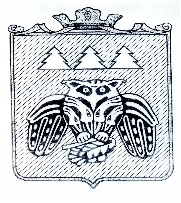                                                ПОСТАНОВЛЕНИЕадминистрации  муниципального образованиямуниципального района «Сыктывдинский» «Сыктывдiн» муниципальнöй районса муниципальнöй юкöнса администрациялöн                                                                  ШУÖMот 16 июня 2020 года	               №6 /747О внесении изменений в постановлениеадминистрации муниципального образования муниципального района «Сыктывдинский» от 27 ноября 2015 года № 11/2000 «Об утверждении устава муниципальной бюджетной организации дополнительного образования «Детская школа искусств с.Зеленец»            Руководствуясь частью 4 статьи 51 Федерального закона от 6 октября 2003 года № 131-ФЗ «Об общих принципах организации местного самоуправления в Российской Федерации», частью 2 статьи 50 Устава муниципального образования муниципального района «Сыктывдинский», администрация муниципального образования муниципального района «Сыктывдинский» ПОСТАНОВЛЯЕТ: 1. Внести в постановление администрации муниципального образования муниципального района «Сыктывдинский» от 27 ноября 2015 года №11/2000 «Об утверждении устава муниципальной бюджетной организации дополнительного образования «Детская школа искусств с. Зеленец» изменения согласно приложению.2. Возложить обязанность по регистрации изменений в устав муниципальной бюджетной организации дополнительного образования «Детская школа искусств с.Зеленец» в Межрайонной ИФНС России №1 по Республике Коми на директора муниципальной бюджетной организации дополнительного образования «Детская школа искусств с. Зеленец» (В.А.Фролова).  3. Контроль за исполнением настоящего постановления возложить на заместителя руководителя администрации муниципального района (В.Ю. Носов).4. Настоящее постановление вступает в силу со дня его официального опубликования.Руководитель администрации муниципального района                                                    		           Л.Ю. ДоронинаПриложение к постановлению администрации МО МР «Сыктывдинский»от 16 июня 2020 № 6/747Изменения, вносимые в уставмуниципальной бюджетной организации дополнительного образования «Детская школа искусств с.Зеленец»1.В разделе 1:1) пункт 1.23.изложить в следующей редакции:«1.23. Школой в летний период могут организовываться детские оздоровительные лагеря с дневным пребыванием с назначением руководителей и воспитателей из числа работников Школы.».            2. В разделе 2:1) пункт 2.8.изложить в следующей редакции:«2.8. Перечень иных (неосновных) видов деятельности Школы:2.8.1.  открытие в установленном порядке летних детских оздоровительных лагерей с дневным пребыванием;2.8.2. представление услуг в сфере охраны здоровья граждан, в том числе осуществление организации отдыха и оздоровления учащихся.».